 On the Road – resource 22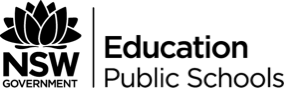 Walter Mitty’s TransformationWalter Mitty before his travels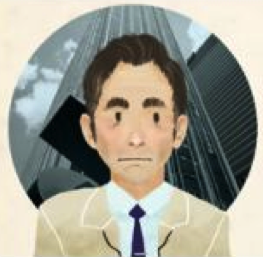 Walter Mitty during his first initial travels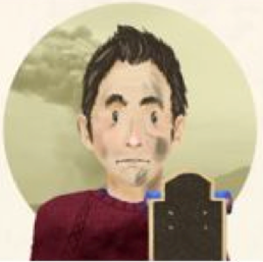 Walter Mitty during his second leg of travels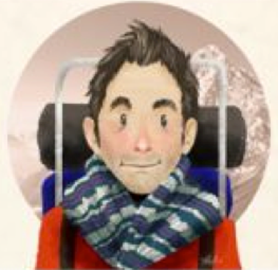 Describe Walter Mitty’s overall transformation due to his travel experience and the various journeys he undertook.						